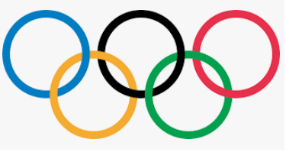 Invent a new Olympic sport. It can be a mixture of others or completely new. Write some instructions for how to play it.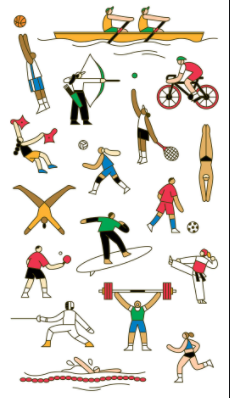 Design and label an Olympic stadium for the future host countries of the Olympics.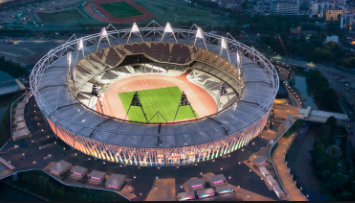 Write a poem about an Olympic sport(s) of your choice.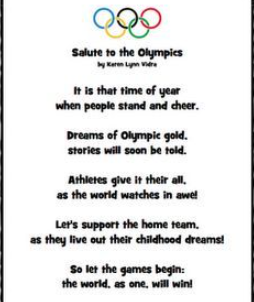 Write a story about an athlete competing in the Olympics. 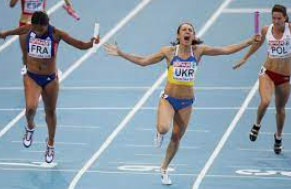 Research and produce an information poster about a famous Olympic athlete. They can be from any country. 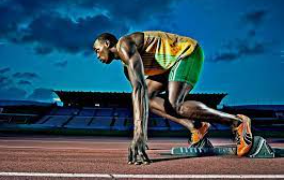 Design and make an Olympic torch from materials of your choice. 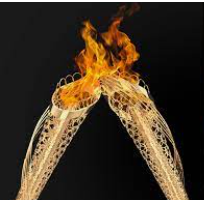 Create a table of similarities and differences between the ancient Olympics and modern Olympics. 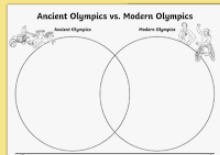 Create an information poster about the Paralympics. When did they begin and what do they involve?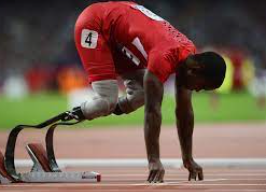 